Joint Meeting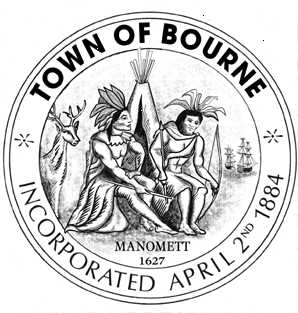  Board of Sewer Commissionersand Board of SelectmenMeeting NoticeAGENDADate	Time	LocationTuesday		7:00 p.m.                 	       Bourne Veterans’ MemorialMay 26, 2015			    	Community Center	                                	239 Main Street, Buzzards BayAll agenda items herein may be subject to a vote by or other action of the of Board of Sewer CommissionersNote this meeting is being televised and recorded.  If anyone in the audience is recording or video-taping, they need to acknowledge such at this time Call to order       Reorganization Board of Sewer Commissioners     Other Business     Adjourn